GASTOS DO VEREADOR GILSON LIBOREIRO MÊS DE Abril/2019Sete Lagoas, 13 de Maio de 2019.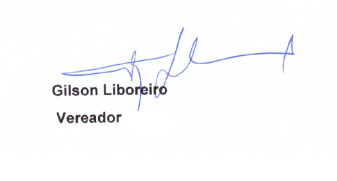 VEREADOR: GILSON LIBOREIRO DA SILVA VEREADOR: GILSON LIBOREIRO DA SILVA MÊS DE REFERÊNCIA: ABRILMÊS DE REFERÊNCIA: ABRILITEM 1 - SUBSÍDIO DO VEREADORR$12.106,49ITEM 2 - TOTAL DOS SALARIOS DOS SERVIDORES DO GABINETER$19.852ITEM 3 - ALUGUEL DO VEÍCULOR$1.050ITEM 4 - GASTO COM COMBUSTÍVELR$880ITEM 5 - GASTOS DIÁRIAS E PASSAGENSR$0ITEM 6 - GASTOS COM CONSULTORIAR$0ITEM 7 - GASTOS COM TELEFONIA CELULARR$0ITEM 8 - TOTAL DE ATOS PARA FINS FISCALIZATÓRIOS23ITEM 9 -  TOTAL DE PROJETOS DE LEIS SANCIONADOS0ITEM 10- TOTAL DE FALTAS NAS SESSÕES PLENÁRIAS0PEDIDOS DE PROVIDÊNCIA181